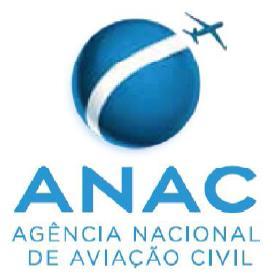 ANAC Brasil – Superintendência de Padrões Operacionais – SPOFORMULÁRIO DE SOLICITUD DE ANAC Brasil F-143-46Acuerdo de cooperación técnica multinacional para la aceptación de las organizaciones de mantenimiento de aeronaves y componentes de aeronaves (OMA) entre las Autoridades de Aviación Civil (AAC) de los Estados participantes del SRVSOPPara el solicitante:Designación de AAC Participante en Acuerdo Multilateral con ANAC-Brasil:      Nombre de la OMA:        Número de certificado AAC de la OMA:        Dirección de la OMA (dirección principal):        Dirección postal (si es diferente del punto 4 anterior):      Tels:                          Correos electrónicos de contacto principal y secundario:             Categorías y clases de la OMA (de acuerdo con la certificación de la AAC local):     Para el solicitante:Designación de AAC Participante en Acuerdo Multilateral con ANAC-Brasil:      Nombre de la OMA:        Número de certificado AAC de la OMA:        Dirección de la OMA (dirección principal):        Dirección postal (si es diferente del punto 4 anterior):      Tels:                          Correos electrónicos de contacto principal y secundario:             Categorías y clases de la OMA (de acuerdo con la certificación de la AAC local):     Por favor seleccione el tipo de solicitud y complete el apartado 9 de este formulario.  a. Inicial         b. Renovación      c. Cambio en el nombre o dirección de la base principal de OMA   (en caso de renovación o cambio) Número de aprobación del certificado ANAC-Brasil RBAC 145:         Por favor seleccione el tipo de solicitud y complete el apartado 9 de este formulario.  a. Inicial         b. Renovación      c. Cambio en el nombre o dirección de la base principal de OMA   (en caso de renovación o cambio) Número de aprobación del certificado ANAC-Brasil RBAC 145:         Solicitud:Deseo solicitar en nombre de esta OMA de conformidad con el punto 8 para mantener o alterar productos aeronáuticos registrados y operados bajo las disposiciones de las Regulaciones Brasileñas RBAC de acuerdo con el Acuerdo Multilateral establecido entre ANAC Brasil y  Nombre de la AAC local. Soy consciente de que, para ser aprobado según los términos del Acuerdo, la OMA debe:Estar ubicada en el país cubierto por el acuerdo.Poseer un certificado de Organización de Mantenimiento emitido por la CAA local Participante en el Acuerdo.Establecer un Suplemento para Múltiples Estados (incluido ANAC-Brasil) a los Manuales de la OMA de acuerdo con las disposiciones y el material de orientación (si corresponde) del Acuerdo.Pagar las Tarifas aplicables. Para obtener instrucciones, consulte el sitio web de ANAC-Brasil: https://www.gov.br/anac/en/topics/aircraft/f0a7-certificacao-anac-de-organizacao-de-manutencao-om-fora-do-brasil-anac-maintenance-organization-certification-outside-brazilFecha:      Nombre y Firma del Gerente Responsable de la OMA:Nota: Este formulario de solicitud deberá ser dirigido al SRVSOP, junto con los documentos que respalden la solicitud (según corresponda). El solicitante no deberá enviar este formulario a ANAC - Brasil. Solicitud:Deseo solicitar en nombre de esta OMA de conformidad con el punto 8 para mantener o alterar productos aeronáuticos registrados y operados bajo las disposiciones de las Regulaciones Brasileñas RBAC de acuerdo con el Acuerdo Multilateral establecido entre ANAC Brasil y  Nombre de la AAC local. Soy consciente de que, para ser aprobado según los términos del Acuerdo, la OMA debe:Estar ubicada en el país cubierto por el acuerdo.Poseer un certificado de Organización de Mantenimiento emitido por la CAA local Participante en el Acuerdo.Establecer un Suplemento para Múltiples Estados (incluido ANAC-Brasil) a los Manuales de la OMA de acuerdo con las disposiciones y el material de orientación (si corresponde) del Acuerdo.Pagar las Tarifas aplicables. Para obtener instrucciones, consulte el sitio web de ANAC-Brasil: https://www.gov.br/anac/en/topics/aircraft/f0a7-certificacao-anac-de-organizacao-de-manutencao-om-fora-do-brasil-anac-maintenance-organization-certification-outside-brazilFecha:      Nombre y Firma del Gerente Responsable de la OMA:Nota: Este formulario de solicitud deberá ser dirigido al SRVSOP, junto con los documentos que respalden la solicitud (según corresponda). El solicitante no deberá enviar este formulario a ANAC - Brasil. Para el Comité Técnico del SRVSOP Procese esta solicitud de acuerdo con el material de orientación del Acuerdo.Para el Comité Técnico del SRVSOP Procese esta solicitud de acuerdo con el material de orientación del Acuerdo.Para ANAC – Brasil (Después de recibido por foreign145@anac.gov.br)Solicitud inicialANAC - Brasil informará al SRVSOP, por correo electrónico, que la OMA, titular del número de OMA (emitido por la AAC local):      , la solicitud fue aceptada, las tarifas fueron recibidas y por la presente autoriza a utilizar la ANAC – Número de Certificación (COM Nr. AAAAMM-XX/ANAC) en Suplemento de Múltiples Estados / Brasileño para continuar el proceso de obtención de la ANAC CAOM – Certificado de Aceptación de Organización de Mantenimiento, de conformidad con el Acuerdo.Renovación/CambioANAC - Brasil informará al SRVSOP, por correo electrónico, que las tarifas de renovación/cambio fueron recibidas, la solicitud fue aceptada y actualizada en la base de datos de la ANAC..Para ANAC – Brasil (Después de recibido por foreign145@anac.gov.br)Solicitud inicialANAC - Brasil informará al SRVSOP, por correo electrónico, que la OMA, titular del número de OMA (emitido por la AAC local):      , la solicitud fue aceptada, las tarifas fueron recibidas y por la presente autoriza a utilizar la ANAC – Número de Certificación (COM Nr. AAAAMM-XX/ANAC) en Suplemento de Múltiples Estados / Brasileño para continuar el proceso de obtención de la ANAC CAOM – Certificado de Aceptación de Organización de Mantenimiento, de conformidad con el Acuerdo.Renovación/CambioANAC - Brasil informará al SRVSOP, por correo electrónico, que las tarifas de renovación/cambio fueron recibidas, la solicitud fue aceptada y actualizada en la base de datos de la ANAC..Para ANAC - Brasil en caso de incumplimientoANAC - Brasil recomendará, mediante carta oficial y correo electrónico, al SRVSOP no continuar con la aprobación, por las razones enumeradas en ese documento. NOTA: ANAC - Brasil debe informar inmediatamente al SRVSOP quien tomará las medidas apropiadas.Para ANAC - Brasil en caso de incumplimientoANAC - Brasil recomendará, mediante carta oficial y correo electrónico, al SRVSOP no continuar con la aprobación, por las razones enumeradas en ese documento. NOTA: ANAC - Brasil debe informar inmediatamente al SRVSOP quien tomará las medidas apropiadas.